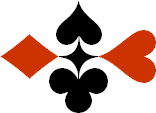 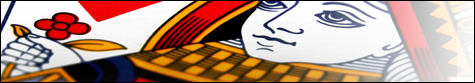 Serie 09 boekje 12 - West opent op 1 niveau
Bied beide handen Antwoorden  
© Bridge OfficeAuteur: Thijs Op het Roodt

U bent altijd West en begint. Uw partner is Oost.
Indien niet anders vermeld passen Noord en Zuid.
Is het spelnummer rood dan bent u kwetsbaar.
Biedsysteem toegepast bij de antwoorden
5542
Zwakke 2Stayman 4 kaart hoog, Jacoby hoge en lage kleurenPreëmptief  3 en 4 niveauBlackwood (0 of 3  - 1 of 4)
Heren gestroomlijndNa het eerste boekje vonden de cursisten dit zo leuk, dat ik maar de stoute schoenen heb aangetrokken en meerdere van deze boekjes ben gaan schrijven.

Het enthousiasme van de cursisten heeft mij doen besluiten om deze boekjes gratis aan iedereen die ze wil hebben, beschikbaar te stellen.

Ik heb bewust in eerste instantie geen antwoorden bij de boekjes gemaakt. Maar op veler verzoek toch met antwoorden.Ik zou het waarderen, wanneer u mijn copyright zou laten staan.

Mocht u aan of opmerkingen hebben, laat het mij dan weten.Ik wens u veel plezier met deze boekjes.
1♠VB10Noord

West     OostZuid♠A4A4♥A5Noord

West     OostZuid♥VB109VB109♦AH8Noord

West     OostZuid♦1063210632♣H10874Noord

West     OostZuid♣A62A621717111111
Bieding West

Bieding West
Bieding Oost
Bieding Oost
Bieding Oost
11 SA1222223 SA3 SA3Pas3West opent 1 Sans Atout en oost biedt 2♣. Dat is Stayman. Vragen naar een hoge 4-kaart. Het 2♦ bod van west ontkent een hoge 4-kaart en daarom biedt oost de manche met 3 Sans Atout. 2♠AV3Noord

West     OostZuid♠HB4HB4♥V1087Noord

West     OostZuid♥H94H94♦AB7Noord

West     OostZuid♦962962♣AB7Noord

West     OostZuid♣H542H5421818101010
Bieding West

Bieding West
Bieding Oost
Bieding Oost
Bieding Oost
1111 SA1 SA22 SA23 SA3 SA3Pas3Na de 1♣ opening van west biedt oost 1 Sans Atout. Effe denken. Oost biedt geen ♦. Dus geen 4-kaart. Hij biedt geen ♥. Geen 4-kaart en hij biedt geen ♠. Ook geen 4-kaart. Dus? West biedt nu 2 Sans Atout. Dat moet sterk zijn. Anders had west op 1 Sans Atout van oost gepast. Met 10 bij oost maakt oost er 3 Sans Atout van. 3♠AB2Noord

West     OostZuid♠H64H64♥H962Noord

West     OostZuid♥VB1073VB1073♦9763Noord

West     OostZuid♦BB♣ A8Noord

West     OostZuid♣976297621212777
Bieding West

Bieding West
Bieding Oost
Bieding Oost
Bieding Oost
11111222PasPasVan twee 4-kaarten opent west met de laagste. 1♦. Oost biedt 1♥ bij en nu kan west de ♥ ook bieden. 2♥. Ik heb een zwakke opening. Oost heeft ook maar 7 punten en vindt een prima bod.4♠73Noord

West     OostZuid♠HV65HV65♥V64Noord

West     OostZuid♥AB973AB973♦AV92Noord

West     OostZuid♦6363♣AV54Noord

West     OostZuid♣1061061414101010
Bieding West

Bieding West
Bieding Oost
Bieding Oost
Bieding Oost
1111121 SA222343PasPasNa 1♣ van west en 1♥ van oost, kan west de 4-kaart ♦ niet bieden. Is reverse. Daarom biedt west 1 Sans Atout. Wanneer oost nu de ♠ biedt, dan biedt hij ook reverse en belooft dan minimaal een opening. Daarom biedt oost 2♥. Hij biedt wel vrijwillig op 2 niveau en belooft daar 10 of 11 punten mee. Met 14 echte en 1 distributiepunt biedt west 4♥.5♠A8Noord

West     OostZuid♠V1092V1092♥AV103Noord

West     OostZuid♥HB974HB974♦AVNoord

West     OostZuid♦5454♣V9854Noord

West     OostZuid♣72721818666
Bieding West

Bieding West
Bieding Oost
Bieding Oost
Bieding Oost
11111242PasPasEen mooie hand met 18 punten. Toch opent west 1♣. Oost biedt zijn langste kleur eerst. 1♥. Dat past precies bij west. Hij 18 punten en 2 distributie punten voor zijn twee doubeltons. Met 6 punten in oost is dat voldoende voor de manche. 4♥.6♠7Noord

West     OostZuid♠B853B853♥V52Noord

West     OostZuid♥ABAB♦AH96Noord

West     OostZuid♦107432107432♣AB983Noord

West     OostZuid♣62621414666
Bieding West

Bieding West
Bieding Oost
Bieding Oost
Bieding Oost
11111222PasPasNa dat west geopend heeft met 1♣, biedt oost met zijn 6 puntjes 1♦. West met 4-kaart ♦ doet daar nog een schepje bovenop en biedt 2♦. Dat is voldoende voor oost, met zijn 6 punten en past daarom.7♠932Noord

West     OostZuid♠AV87AV87♥AV93Noord

West     OostZuid♥HH♦H5Noord

West     OostZuid♦863863♣AV92Noord

West     OostZuid♣B8653B86531515101010
Bieding West

Bieding West
Bieding Oost
Bieding Oost
Bieding Oost
11 SA1222223 SA3 SA3Pas3Na 1 Sans Atout van west, biedt oost 2♣, dat Stayman betekend. Het is vragen naar een hoge 4-kaart en west biedt daarom 2♥. Niet de juiste voor oost, maar met zijn 10 punten hebben oost en west voldoende punten voor een manche. Oost biedt 3 Sans Atout.8♠96Noord

West     OostZuid♠HV53HV53♥962Noord

West     OostZuid♥AV73AV73♦AHB932Noord

West     OostZuid♦V8V8♣A9Noord

West     OostZuid♣105210521212131313
Bieding West

Bieding West
Bieding Oost
Bieding Oost
Bieding Oost
11111222223333 SA3 SA4Pas4De 1♦ opening van west geeft een 4-kaart ♦ aan.
Na het 1♥ bij bod van oost biedt west 2♦. Zwakke opening met een 5-kaart ♦. Oost geeft de moed niet op en biedt 2♠. En nu biedt west 3♦. Een 6-kaart dus. En nu gaat oost tellen. Met zijn ♦ vrouw, klein zijn dat 6 ♦ slagen. Nog 3 erbij en ik maak 3 Sans Atout. En dat is de juiste redenatie. Oost biedt 3 Sans Atout.9♠AB96Noord

West     OostZuid♠H72H72♥V8Noord

West     OostZuid♥10741074♦H32Noord

West     OostZuid♦AB5AB5♣AVB9Noord

West     OostZuid♣H543H5431717111111
Bieding West

Bieding West
Bieding Oost
Bieding Oost
Bieding Oost
11 SA13 SA3 SA2Pas2West opent 1 Sans Atout en oost heeft geen 4-kaart of langer in de hoge kleuren. Maat met 11 punten, voldoende voor een manche. Daarom meteen 3 Sans Atout.10♠AHB106Noord

West     OostZuid♠V872V872♥H5Noord

West     OostZuid♥AB6AB6♦32Noord

West     OostZuid♦H97H97♣B1073Noord

West     OostZuid♣9859851212101010
Bieding West

Bieding West
Bieding Oost
Bieding Oost
Bieding Oost
111332Pas2Het 3♠ bod van oost, na de 1♠ openingsbod van west belooft 10-11 punten. Met 12 punten had oost 4♠ geboden. West heeft maar 12 punten en met distributie 14. Net te weinig voor 4♠.